Complete this form and upload it into the Plan of Study – Part I available in your Grad Rebel Gateway student portal. Once submitted, the form will route electronically for signatures. Upon approval by the Graduate College, a final copy of the form will be emailed to your Rebelmail account.Refer to the 2020-21 Graduate Catalog for degree requirements:https://catalog.unlv.edu/preview_program.php?catoid=31&poid=9363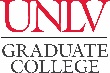 PLAN OF STUDY - Part IIMASTER OF SCIENCE – MATERIALS AND NUCLEAR ENGINEERINGIntegrated BS-MS Track2020-21CatalogCOURSE REQUIREMENTSRequired Courses - 9 CreditsSelect one of the following specializations and complete three courses in: Materials or Nuclear Engineering. Refer to the catalog (link above).Required Courses - 9 CreditsSelect one of the following specializations and complete three courses in: Materials or Nuclear Engineering. Refer to the catalog (link above).Required Courses - 9 CreditsSelect one of the following specializations and complete three courses in: Materials or Nuclear Engineering. Refer to the catalog (link above).Required Courses - 9 CreditsSelect one of the following specializations and complete three courses in: Materials or Nuclear Engineering. Refer to the catalog (link above).Required Courses - 9 CreditsSelect one of the following specializations and complete three courses in: Materials or Nuclear Engineering. Refer to the catalog (link above).Required Courses - 9 CreditsSelect one of the following specializations and complete three courses in: Materials or Nuclear Engineering. Refer to the catalog (link above).Required Courses - 9 CreditsSelect one of the following specializations and complete three courses in: Materials or Nuclear Engineering. Refer to the catalog (link above).Required Courses - 9 CreditsSelect one of the following specializations and complete three courses in: Materials or Nuclear Engineering. Refer to the catalog (link above).COURSE(Prefix & #)CREDITSGRADE (if completed)TERM(Taken/anticipated)SUBSTITUTION/TRANSFER (if applicable)SUBSTITUTION/TRANSFER (if applicable)SUBSTITUTION/TRANSFER (if applicable)SUBSTITUTION/TRANSFER (if applicable)COURSE(Prefix & #)CREDITSGRADE (if completed)TERM(Taken/anticipated)COURSECREDITSGRADEINSTITUTIONElective Courses - 6-12 CreditsComplete 6-12 credits of elective coursework from within the College of Engineering. Courses from outside the College of Engineering may be taken with advisor approval.Elective Courses - 6-12 CreditsComplete 6-12 credits of elective coursework from within the College of Engineering. Courses from outside the College of Engineering may be taken with advisor approval.Elective Courses - 6-12 CreditsComplete 6-12 credits of elective coursework from within the College of Engineering. Courses from outside the College of Engineering may be taken with advisor approval.Elective Courses - 6-12 CreditsComplete 6-12 credits of elective coursework from within the College of Engineering. Courses from outside the College of Engineering may be taken with advisor approval.Elective Courses - 6-12 CreditsComplete 6-12 credits of elective coursework from within the College of Engineering. Courses from outside the College of Engineering may be taken with advisor approval.Elective Courses - 6-12 CreditsComplete 6-12 credits of elective coursework from within the College of Engineering. Courses from outside the College of Engineering may be taken with advisor approval.Elective Courses - 6-12 CreditsComplete 6-12 credits of elective coursework from within the College of Engineering. Courses from outside the College of Engineering may be taken with advisor approval.Elective Courses - 6-12 CreditsComplete 6-12 credits of elective coursework from within the College of Engineering. Courses from outside the College of Engineering may be taken with advisor approval.COURSE(Prefix & #)CREDITSGRADE (if completed)TERM(Taken/anticipated)SUBSTITUTION/TRANSFER (if applicable)SUBSTITUTION/TRANSFER (if applicable)SUBSTITUTION/TRANSFER (if applicable)SUBSTITUTION/TRANSFER (if applicable)COURSE(Prefix & #)CREDITSGRADE (if completed)TERM(Taken/anticipated)COURSECREDITSGRADEINSTITUTIONThesis - 6 CreditsThesis - 6 CreditsThesis - 6 CreditsThesis - 6 CreditsThesis - 6 CreditsThesis - 6 CreditsThesis - 6 CreditsThesis - 6 CreditsThesis - 6 CreditsThesis - 6 CreditsCOURSE(Prefix & #)CREDITSCREDITSGRADE (if completed)GRADE (if completed)TERM(Taken/anticipated)SUBSTITUTION/TRANSFER (if applicable)SUBSTITUTION/TRANSFER (if applicable)SUBSTITUTION/TRANSFER (if applicable)SUBSTITUTION/TRANSFER (if applicable)COURSE(Prefix & #)CREDITSCREDITSGRADE (if completed)GRADE (if completed)TERM(Taken/anticipated)COURSECREDITSGRADEINSTITUTIONME 797TOTAL CREDITSTOTAL CREDITS* Minimum credits required for graduation = 21-27* Minimum credits required for graduation = 21-27* Minimum credits required for graduation = 21-27* Minimum credits required for graduation = 21-27* Minimum credits required for graduation = 21-27* Minimum credits required for graduation = 21-27GRADUATION POLICIESStudents must meet all of the other degree requirements for the M.S. degree including a minimum 15 credits of 700 level courses. If a student takes a 3-credit 700 level course as part of their undergraduate degree; it will count towards the 15 credit minimum. Students may be released from up to 6 credits of classes towards completion of the M.S. degree as long as their grades in these courses taken as part of the undergraduate program are a B- or better and their average G.P.A for these classes is a 3.0 or above.Courses used to fulfill requirements for one degree may not be used toward another degree. A candidate for an advanced degree or graduate certificate must have a minimum Graduate Program Grade Point Average of 3.00 to be eligible to graduate or receive the certificate.Refer to the Thesis and Dissertation Format and Submission Guidelines webpage for a breakdown of requirements.Refer to the Graduate Catalog for all Academic, Transfer Credit, and program-related policies and requirements.